Kontrollkommisjonen for bestående av:,   kontrollkommisjonens leder,   kontrollkommisjonens legemedlem  ,   kontrollkommisjonsmedlem,   kontrollkommisjonsmedlembehandlet den  klage mottatt den  over vedtak fattet av   den  om Bruk av tvangsmidler (angi type) – sak nr.: 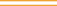 Klager, , født:  var i forkant underrettet om sine rettigheter i forbindelse med klagesaksbehandlingen.
Kontrollkommisjonen mottok klagen den  . Evt.: Vedtak i saken ble ikke truffet innen to uker fra klagen ble brakt inn for kontrollkommisjonen fordi  (dersom vedtak ikke ble behandlet innen to uker fra klagen ble brakt inn for kontrollkommisjonen, skal dette alltid framgå av og begrunnes i klagevedtaket) Under behandling av klagen har kontrollkommisjonen hatt tilgjengelig opplysninger fra Sakens bakgrunn kan i hovedtrekk sammenfattes slik:(I tillegg til sakens bakgrunn, bør det fremgå når vedtak ble iverksatt og når det opphørte. Det bør videre redegjøres for gjennomføringen og om pasienten ble gitt friere forpleining, jf. psykisk helsevernforskriften § 26)Institusjonens begrunnelse for tiltaket kan sammenfattes slik:Klagers anførsler kan sammenfattes slik:(Pasienten skal gis anledning til å uttale seg før det treffes vedtak, jf. psykisk helsevernloven 4-2.)Etter rådslagning og stemmegivning ble det truffet sliktvedtak:Vilkårene for bruk av tvangsmidler følger av psykisk helsevernloven § 4-8. Vedtak om bruk av tvangsmidler kan bare treffes når det er uomgjengelig nødvendig for å hindre pasienten i å skade seg selv eller andre, eller for å avverge betydelig materiell skade. Det er videre et vilkår for bruk av tvangsmidler at bruk av lempeligere midler har vist seg åpenbart forgjeves eller utilstrekkelige. Vilkårene innebærer at hjemmelen for bruk av tvangsmidler er begrenset til nødrettslignende situasjoner hvor dette fremstår som siste utvei.Videre skal tiltaket være strengt nødvendig, mindre inngripende tiltak ikke tilstrekkelig og tiltakets gunstige virkning skal klart oppveie ulempene. Det skal så langt som mulig tas hensyn til pasientens syn og det skal legges særlig vekt på pasientens tidligere erfaring med tilsvarende tiltak, jf. psykisk helsevernloven § 4-2.Kontrollkommisjonen vurderer saken slik: (Kontrollkommisjonen må vise hvordan den har vurdert vilkårene, herunder om lempeligere midler er forsøkt og om kravet til "uomgjengelig nødvendig" var oppfylt for hele tidsperioden tvangsvedtaket var i bruk. Dersom unntaket i psykisk helsevernforskriften § 25 andre ledd om vedtakskompetanse er benyttet, må kontrollkommisjonen vurdere om vilkårene for unntaket var oppfylt.)Vedtaket er enstemmigEvt. 
Kontrollkommisjonen har i sin avgjørelse delt seg i et flertall og et mindretall. Mindretallet, bestående av medlemmet/ene , mener På bakgrunn av ovennevnte har kontrollkommisjonen kommet fram til slikslutning:Etter at bruken av tvangstiltaket er avsluttet, har pasienten rett til en samtale med institusjonen om hvordan vedkommende opplevde tvangsbruken.Dersom du mener kontrollkommisjonens avgjørelse er feil, kan du eller din nærmeste pårørende klage til Sivilombudet. For å klage til Sivilombudet holder det å sende vedtaket fra kontrollkommisjonen og gi en kort begrunnelse for hvorfor du mener vedtaket er feil. Sivilombudet vil da vurdere om det er grunn til å behandle klagen din.Kopi av vedtaket er sendt pasienten, den faglig ansvarlige for vedtak og evt. den som handler på pasientens vegne.Kontrollkommisjonens lederEvt. etter fullmaktKontrollkommisjonsmedlemKontrollkommisjonens legemedlemKontrollkommisjonsmedlem